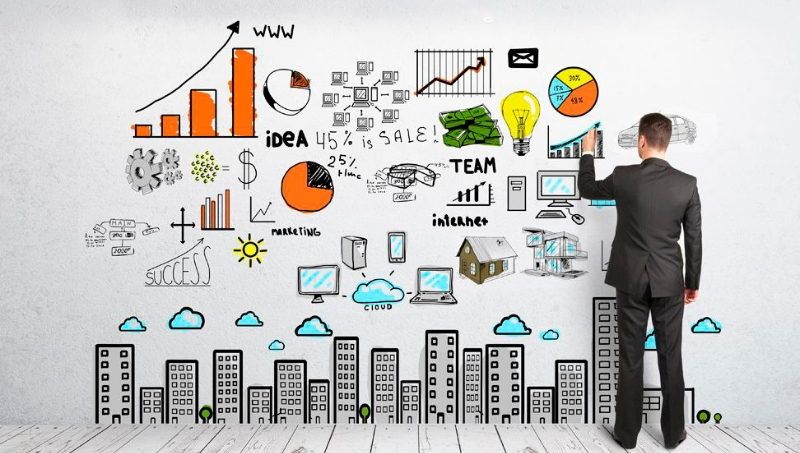 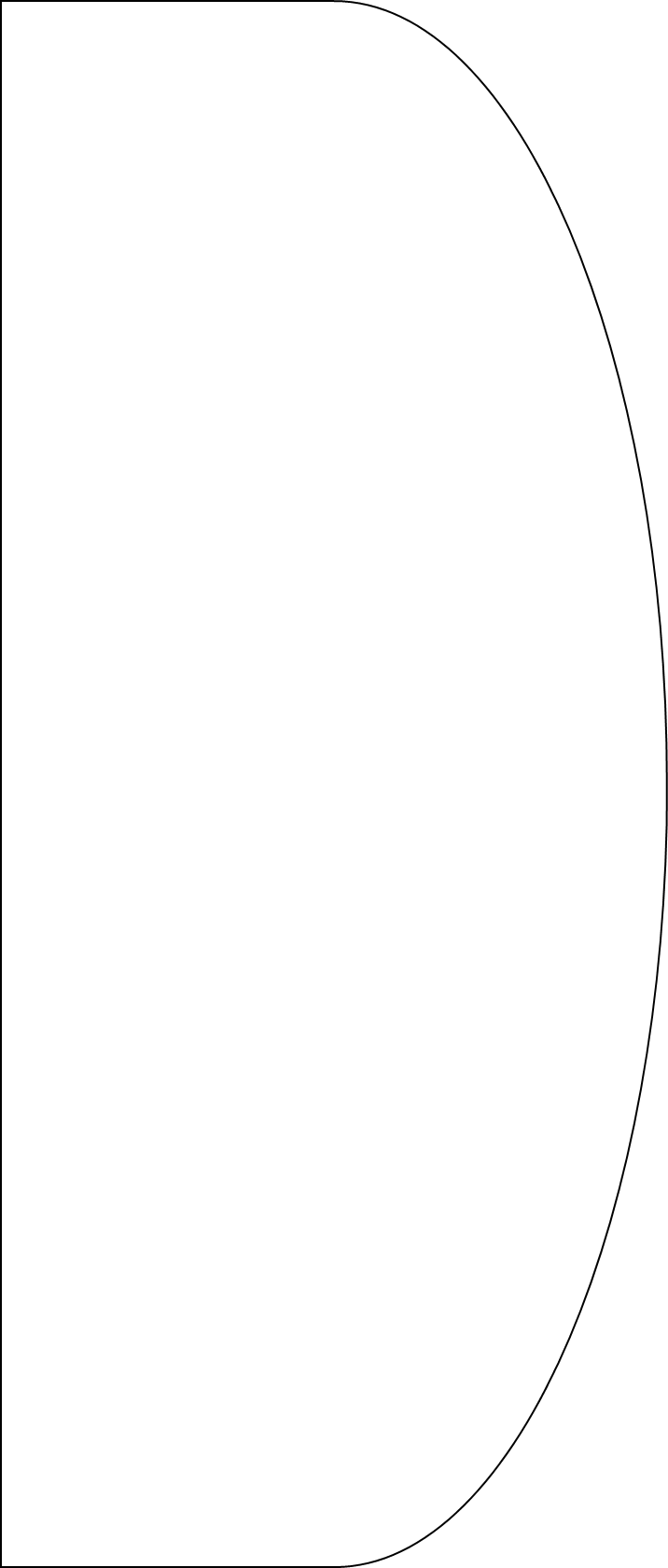 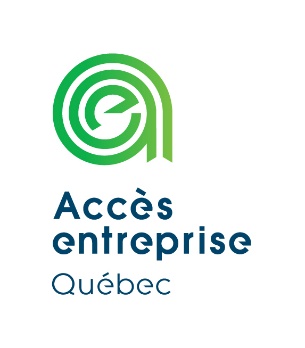 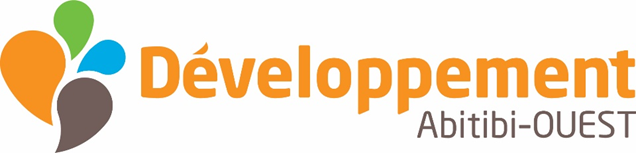 CAHIER DE RÉDACTION DU PLAN D’AFFAIRESVous souhaitez lancer votre propre entreprise? C’est un privilège extraordinaire de pouvoir être son propre patron, gérer son horaire et vivre sa passion. Toutefois, lancer une entreprise exige beaucoup de préparation et il y a plusieurs étapes à franchir pour bien planifier. Sachez qu’un bon plan d’affaires peut vous aider à assurer la rentabilité de votre service ou produit ainsi qu’à découvrir ce que votre idée a d’unique, de novateur pour la mettre en marché.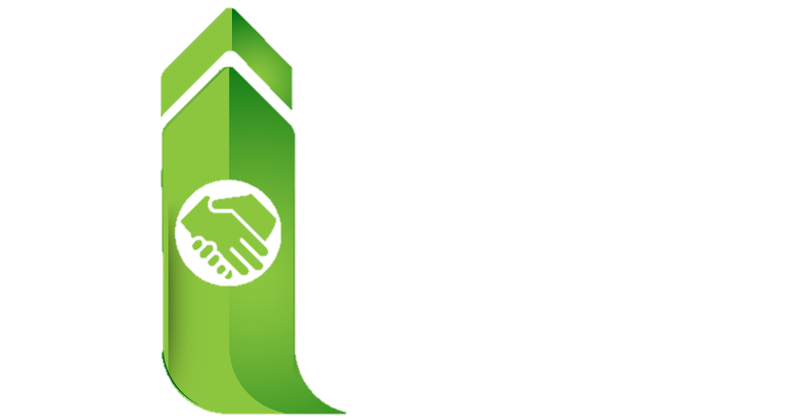 Pourquoi rédiger un plan d’affaires?Se rassurer sur la viabilité du projet;Structurer votre pensée et mieux définir chacun de ses volets;Améliorer votre maîtrise du dossier;Trouver du financement;Convaincre des partenaires potentiels;Trouver de nouveaux clients et fournisseurs.Un plan d’affaires est un document professionnel; respectez les principes suivants:Écrivez à la 3e personne du singulier (elle, il, madame, monsieur, l’entreprise, la compagnie, etc.)Ne soyez pas surpris si vous êtes redondant, c’est normal. Les gens ont la mémoire courte!!!N’oubliez pas de noter vos sources de référence, car vous aurez une bibliographie à produire à la fin. Vous pouvez aussi utiliser les notes de bas de page.Soyez rigoureux. Assurez-vous qu’il y ait une cohérence entre l’information et les données financières tout au long du plan d’affaires.La table de matière de ce guide correspond exactement à celle du cahier de rédaction. Afin de faciliter votre travail le cahier de rédaction est conçu de façon à ce qu’il suive le même plan que le guide de rédaction. Mais c’est votre plan d’affaires n’hésitez surtout pas à changer certaines sections.Avez-vous besoin d’aide pour démarrer votre entreprise ?Contactez un conseiller en développement au 819-339-5671!Table des matièresTable des matières	iiisommaire	51.	présentation du projet	61.1	Historique	61.2	Résumé du projet	61.3	Mission, vision et valeurs de l’entreprise	61.4	OBJECTIFS POURSUIVIS	62.	présentation du Promoteur	73.	structure de l’entreprise	73.1	Structure juridique	73.2	Structure de la propriété	73.3	Structure organisationnelle	73.4	PERSONNES-RESSOURCES externeS	84.	Analyse de marché	84.1	Le secteur d’activité et l’environnement d’affaires	84.2	Marché cible	84.3	La concurrence directe et indirect	95.	marketing	105.1	produits et/ou services	105.2	stratégie de prix	105.3	stratégie de publicité et promotion	105.4	Stratégie de distribution et Localisation	105.5	Stratégie de service à la clientèle et service après-vente	106.	opérations	116.1	PRoduction	116.2	ressources matérielles	116.3	Propriété intellectuelle	126.4	approvisionnement	126.5	recherche et développement	127.	Ressources humaines	137.1	BESOINS RELATIFS À LA MAIN-D’ŒUVRE	137.2	Politique des ressources humaines	138.	évaluation environnementale	148.1	réglementation environnementale	148.2	gestion des rejets et résidus industriels	149.	calendrier de réalisation	1510.	plan financier	1610.1	Hypothèses de base	1610.2	États financiers prévisionnels	18Annexe 1   CURRICULUM VITAE	19Annexe 2  Bilan personnel	20Annexe 3  conformité réglementation municipale	21Annexe 4  Liste détaillée des Ressources matérielles	23Annexe 5  DIVERS	24Annexe 6  États financiers prévisionnel	25sommaireNom de l’entreprise et CoordonnéesInscrire le nom de l'entreprise.proposition de valeurPrévisions financièresStructure de propriété L’entreprise est la propriété de Inscrire le nom du promoteur.Sa participation financière est estimée à       $ et à       $ en transfert d’actifs.Financement souhaitéÉchéancier de réalisationLe démarrage de l'entreprise est prévu pour      .présentation du projetHistoriqueRésumé du projetMission, vision et valeurs de l’entrepriseOBJECTIFS POURSUIVISObjectifs à court termeAtteindre un chiffre d’affaires supérieur à       $ pour la première année d’exploitation;Obtenir un bénéfice net de plus de       $ la première année d’exploitation;Objectifs à moyen termeAtteindre des chiffres d’affaires supérieurs à       $ et       $ pour les deuxième et troisième années d’exploitation;Obtenir un bénéfice net de plus de       $ et       $ les deuxième et troisième années d’exploitation;présentation du PromoteurLes documents suivants concernant le promoteur sont regroupés en annexe :Curriculum vitae;Bilan personnel;Besoins personnels.structure de l’entreprise Structure juridiqueStructure de la propriétéSi requis, joindre la convention d’actionnaires ou d’associés en annexe.Structure organisationnelleOrganigrammeRépartition des tâches PERSONNES-RESSOURCES externeS Analyse de marché Le secteur d’activité et l’environnement d’affairesTendances du marchéMenaces et opportunitésNormes et réglementationMarché cibleclientèles ciblesmarché potentiel et estimation de ventes La concurrence directe et indirectIDENTIFICATION DES CONCURENTS analyse de la situation conccurentielle marketingproduits et/ou services stratégie de prixTarificationLa tarification sera établie en fonction      Conditions de paiementLes conditions de paiement seront les mêmes que celles offertes habituellement sur le marché. La clientèle de l’entreprise bénéficiera d’un escompte de 2 % pour un paiement à l’intérieur de dix (10) jours. Si elle n’utilise pas l’escompte de 2 %, la clientèle effectuera son paiement net au bout de trente (30) jours.stratégie de publicité et promotionStratégie de distribution et LocalisationStratégie de service à la clientèle et service après-venteopérationsPRoductionprocessus de fabricationLes différentes étapes de fabrication du produit ou de la prestation du service sont :CONTRÔLE DE LA QUALITÉPlan d’aménagementUn plan d’aménagement est fourni en annexe.Horaire d’exploitationressources matérielles La liste détaillée de chaque catégorie fournie en annexe.Propriété intellectuelleapprovisionnementrecherche et développement Ressources humaines BESOINS RELATIFS À LA MAIN-D’ŒUVREPolitique des ressources humainesRECRUTEMENTPolitique salariale et avantages sociauxFormation et développement évaluation environnementale réglementation environnementale gestion des rejets et résidus industriels calendrier de réalisationplan financier Hypothèses de basecoûts du projetSources de financementMISE DE FONDSUne mise de fonds en argent de et un transfert d’actifs au montant de  $ seront injectés par .MARGE DE CRÉDITUne demande de marge de crédit au montant de       $ sera effectuée auprès d’une institution financière. Cette marge de crédit sera décaissée au besoin par tranche de       $ et portera intérêt à       % par année.PRÊTUne demande de prêt au montant de       $ sera adressée à Inscrire le nom de l’institution financière. Ce prêt, remboursable sur une période de       mois, portera intérêt à       % par année.SUBVENTIONUne subvention au montant de             $ sera octroyée par Inscrire le nom de l’organisme ou de l’institution. Cette subvention est conditionnelle à Inscrire les conditions d’octroi de la subvention. Revenus d’opérationcout des marchandises venduescout des matières premièresLes coûts des matières premières sont évalués à       %.Loyer, électricité et chauffageLa dépense de loyer est budgétée à       $ par année, soit ±       $ du pied carré.Les frais d'électricité et de chauffage sont, quant à eux, estimés à       $ par mois, plus un montant supplémentaire de       $ au premier mois pour payer les frais d'installation et de dépôt à Hydro Québec.FournituresLes fournitures sont évaluées à       $ par moisEntretien et réparationUn montant mensuel de       $ est prévu pour l'entretien et la réparation des équipements.Dépenses d’opérationPublicité et promotionUn montant approximatif de       $ par année servira à payer les cartes d'affaires et dépliants promotionnels de l'entreprise.Frais d’expositionLes frais d’exposition sont estimés à       $ par année.commissions sur ventesLes commissions sur ventes sont évaluées à       % des ventes.Frais de déplacement Les frais de déplacement sont évalués à ±       $ par année et varient selon les mois plus ou moins achalandés.Frais de représentationLes frais de représentation sont estimés à       $ par mois.TélécommunicationLes dépenses en télécommunication sont estimées à       $ par mois et représentent les frais de ligne téléphonique, d'interurbains, de télécopieur, de cellulaire et d'Internet. Au premier mois, un montant de       $ a été ajouté pour les frais d'installation.Frais de formationLes frais de formation sont estimés à       $ par année.HonorairesUn montant de       $ par mois servira à payer les frais de tenue de livres. Au dernier mois de chaque année, un montant supplémentaire de       $ sera nécessaire pour payer la firme comptable relativement à l'élaboration des états financiers et rapports d'impôts.Fournitures de bureauAu premier mois, un montant de       $ est prévu pour acheter les fournitures de bureau. Par la suite, un montant de       $ par mois devrait suffire pour payer ces frais.Taxes et permisLa taxe d'affaires coûtera       $ par année et sera décaissée au deuxième mois de chaque année. De plus, au premier mois, Inscrire le nom du promoteur a budgété       $ pour l'immatriculation du matériel roulant.loyerLes frais de loyer sont évalués à       $ par moisAssurancesLes assurances sur la bâtisse, les équipements et la responsabilité coûteront approximativement       $ par année, décaissées mensuellement.Frais de banqueLes frais de banque sont évalués à       $ par mois. De plus, au premier mois, un montant de       $ est prévu pour les frais de gestion de dossier de crédit.États financiers prévisionnelsTous les documents suivants sont placés à la suite, en annexe :État des résultats prévisionnels (an 1, 2 et 3) ;Bilan prévisionnel (an 1, 2 et 3) ;Budget de caisse (an 1, 2 et 3) ;Capacité de remboursement et solde résiduel;Seuil de rentabilité;Ratios financiers.Annexe 1CURRICULUM VITAERENSEIGNEMENTS PERSONNELSFORMATION ACADÉMIQUEAUTRES FORMATIONSEXPÉRIENCE DE TRAVAILRÉALISATIONS ET APTITUDES PERTINENTES AU PROJETAnnexe 2Bilan personnelAnnexe 3conformité réglementation municipale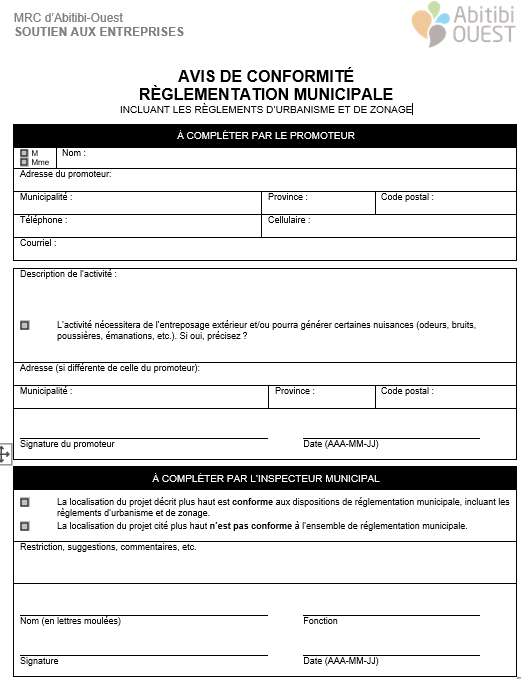 Formulaire disponible en ligne au www.developpement.mrcao.qc.ca, dans la section Boîte à outils.Annexe 4Liste détaillée des Ressources matériellesAnnexe 5DIVERSTout autre document jugé pertinent, tel que :Statut de constitution (enregistrement, incorporation);Convention d’associés ou actionnaires;Spécifications techniques du produit et les photos;Liste et/ou lettres de clients potentiels;Liste des fournisseurs;Articles de presse;Résultats des études de marché;Emplacement géographique (endroit, aménagement);Plan d’aménagement des locaux;Bail;Descriptions de tâches;Permis;Annexe 6États financiers prévisionnelAN 1AN 2An 3Ventes prévuesBénéfices prévusactionnaires/associés% des partsmise de fonds ($)RessourcesServices offertscoordonnéEsgroupe de CLIENTsCaractéristiquesmarché potentielConcurrentsForcesFaiblesseProduits/servicesprix de venteSuperficie                 (pi2 ou m2)% de la superficie totaleSuperficie totale 100 %À AcquérirEn MAiNÉquipement et outillageMatériel roulantÉquipements de bureauAmélioration locativeFournisseurSproduits & Services coordonnéesEntreprise XYZGrossiste ABCCommerce MNOEtc. …PosteTâches Rémunération      $ l'heure      heures / semaine      $ l'heure      heures / semaine      $ l'heure      heures / semaine      $ l'heure      heures / semaine      $ l'heure      heures / semaineActivitésÉchéanceStatutCOÛTS du projetÀ AcquérirEn MAiNTOTALNom :Prénom :Adresse :Téléphone :Courriel :Courriel :DateInstitution - AdresseDiplôme – Attestation DateInstitution - AdresseTitre – Attestation DateEmployeur - AdresseFonction  - PosteNOMEN DATE DU PaiementDescriptionTotal ($)DescriptionTotal ($)Mensuel ($)Compte en banque :Carte de crédit :Placements :Marge de crédit:Véhicules :Emprunts :Terrain - Maisons :Hypothèques :Autres actifs :Autres passifs :Actif total          -    $ Passif total          -    $                    -    $ Valeur nette          -    $ Salaires et autres revenusTotalNotes :Description($)net/anTotal salaires et autres revenus          -    $ Équipements et outillagesPrix estiméSTATUTMatériel roulantPrix estiméSTATUTÉquipements de bureauPrix estiméSTATUTAmélioration locativePrix estiméSTATUT